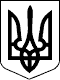 УКРАЇНАПЕТРІВСЬКА СЕЛИЩНА РАДАКІРОВОГРАДСЬКОЇ ОБЛАСТІРозглянувши пропозицію Петрівського селищного голови Тилик С.О. від ______________ 2022 року №_________, керуючись статтями 133, 137  Господарського кодексу України, статтею 4 Закону України «Про державну реєстрацію речових прав на нерухоме майно та їх обтяжень», статтями 26, 60 Закону України «Про місцеве самоврядування в Україні», враховуючи витяг з Державного реєстру речових прав на нерухоме майно про реєстрацію права власності від 11.02.2022 року (номер запису про право власності 46750569) та з метою забезпечення ефективності використання комунального майна Петрівської селищної територіальної громади, на підставі висновків та рекомендацій постійної комісії селищної ради з питань земельних відносин, архітектури, містобудування, будівництва, природокористування, розвитку населених пунктів, раціонального використання місцевих природних ресурсів, екологічної безпеки, комунальної власності, житлово-комунального господарства, промисловості, підприємництва, енергозбереження, транспорту, зв’язку, торгівлі, приватизації майна, житла, землі від _____________ 2022 року  № _____, селищна радаВИРІШИЛА:Передати в оперативне управління відділу соціального захисту населення Петрівської селищної ради Олександрійського району Кіровоградської області нерухоме майно -  нежитлову будівлю площею 977,0 кв.м та надвірні споруди  по вул. Центральна, 32-Б в смт Петрове Олександрійського району Кіровоградської області.Уповноважити Петрівського селищного  голову Тилик С.О. від імені Петрівської селищної ради укласти договір про закріплення майна комунальної власності Петрівської селищної територіальної громади на праві оперативного управління з відділом соціального захисту Петрівської селищної ради Олександрійського району Кіровоградської області.Петрівський селищний голова                                                     Світлана ТИЛИК28300, вул. Святкова 7, смт Петрове, Олександрійський р-н., Кіровоградська обл.тел./факс: (05237)  9-72-60,  9-70-73 е-mail: sel.rada.petrovo@ukr.net код в ЄДРПОУ 0436419928300, вул. Святкова 7, смт Петрове, Олександрійський р-н., Кіровоградська обл.тел./факс: (05237)  9-72-60,  9-70-73 е-mail: sel.rada.petrovo@ukr.net код в ЄДРПОУ 0436419928300, вул. Святкова 7, смт Петрове, Олександрійський р-н., Кіровоградська обл.тел./факс: (05237)  9-72-60,  9-70-73 е-mail: sel.rada.petrovo@ukr.net код в ЄДРПОУ 0436419928300, вул. Святкова 7, смт Петрове, Олександрійський р-н., Кіровоградська обл.тел./факс: (05237)  9-72-60,  9-70-73 е-mail: sel.rada.petrovo@ukr.net код в ЄДРПОУ 0436419928300, вул. Святкова 7, смт Петрове, Олександрійський р-н., Кіровоградська обл.тел./факс: (05237)  9-72-60,  9-70-73 е-mail: sel.rada.petrovo@ukr.net код в ЄДРПОУ 0436419928300, вул. Святкова 7, смт Петрове, Олександрійський р-н., Кіровоградська обл.тел./факс: (05237)  9-72-60,  9-70-73 е-mail: sel.rada.petrovo@ukr.net код в ЄДРПОУ 04364199_________СЕСІЯ_________СЕСІЯ_________СЕСІЯ_________СЕСІЯ_________СЕСІЯ_________СЕСІЯВОСЬМОГО СКЛИКАННЯВОСЬМОГО СКЛИКАННЯВОСЬМОГО СКЛИКАННЯВОСЬМОГО СКЛИКАННЯВОСЬМОГО СКЛИКАННЯВОСЬМОГО СКЛИКАННЯПРОЕКТ РІШЕННЯПРОЕКТ РІШЕННЯПРОЕКТ РІШЕННЯПРОЕКТ РІШЕННЯПРОЕКТ РІШЕННЯПРОЕКТ РІШЕННЯвід__________ 2022 року№смт Петровесмт Петровесмт Петровесмт Петровесмт Петровесмт ПетровеПро передачу нерухомого майна комунальної власності в оперативне управління відділу соціального захисту населення Петрівської селищної радиПро передачу нерухомого майна комунальної власності в оперативне управління відділу соціального захисту населення Петрівської селищної радиПро передачу нерухомого майна комунальної власності в оперативне управління відділу соціального захисту населення Петрівської селищної ради